ใบสมัครสมาชิกสภาพุทธบริษัทภาคประชาสังคมจิตอาสา“สามัคคีร่วมชาติ พุทธศาสน์รวมใจ”                          	สมัครวันที่    ๑๑    เดือน   มกราคม	 พ.ศ.  ๒๕๑๘			สถานที่สมัคร     วัดสามัคคีธรรม ต.สามชุก อ.สามชุก จ.สุพรรณบุรี   หมายเลขบัตรประจำตัวประชาชน             	ชื่อ	นายสมชาย      	  นามสกุล     สามัคคีรส		เกิดวันที่    ๑    เดือน    กันยายน    พ.ศ.     ๒๕๒๑	เชื้อชาติ	 ไทย    สัญชาติ   ไทย    นับถือศาสนา    พุทธ   	  อาชีพ	     ธุรกิจส่วนตัว	         วุฒิการศึกษา    ปริญญาตรี	    	บ้านเลขที่	    ๑๑๑	  หมู่บ้าน	     ประชาสามัคคี 	      ซอย	      เมตตา ๒      	ถนน	ไทยวัฒนา     ตำบล    สามชุกอำเภอ	      สามชุก	   จังหวัด	     สุพรรณบุรี      	  รหัสไปรษณีย์	๗๒๑๓๐	    โทรศัพท์     ๐๘๙-๐๐๐-๘๔๖๒     	ที่อยู่ที่สามารถติดต่อได้         ที่เดียวกัน  		      		 ที่อยู่อื่น  โปรดระบุ	เหตุผลที่ข้าพเจ้าสมัครเป็นสมาชิกสภาพุทธฯ   เพื่อต้องการประกาศตนเป็นชาวพุทธโดยหลักฐาน และต้องการให้พระพุทธศาสนาเป็นศาสนาประจำชาติไทยตลอดไปความคาดหวังของข้าพเจ้าต่อสภาพุทธฯ   ต้องการให้สภาพุทธฯ เป็นศูนย์รวมคนดีในสังคม ที่สร้างสรรประโยชน์สุขให้แก่ส่วนรวม เป็นกำลังหลักในการสร้างความมั่นคงให้แก่ประเทศความเห็นและคำแนะนำเพิ่มเติม   ต้องการเห็นคนไทยหันกลับมาส่งเสริมศาสนา ศิปะ วัฒนธรรม ขนบธรรมเนียม	จารีต ประเพณี แบบไทยๆ ให้เพิ่มมากขึ้น และถ่ายทอด ปลูกฝังให้แก่ชนรุ่นต่อๆ ไปอย่างจริงจังหลักฐานประกอบการสมัคร	 	สำเนาบัตรประจำตัวประชาชน  จำนวน        ๑  	     ใบสำเนาทะเบียนบ้าน               จำนวน        ๑       ใบรูปถ่ายหน้าตรง ขนาด ๑ นิ้ว    จำนวน        ๒       ใบ ข้าพเจ้ายินดีบริจาคเงินเข้ากองทุน เพื่อการบริหารกองงาน 	  จำนวน       ๑..,.......      บาท								ข้าพเจ้าอาสาสมัครเป็นสมาชิกด้วยความสมัครใจ	ลงชื่อ	   นายชาติชาย  คุณอุดม		        	       	   ลงชื่อ		     เจ้าหน้าที่ผู้รับสมัคร					     	        ผู้สมัคร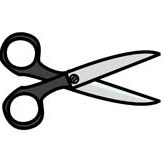 สำหรับผู้สมัครเก็บไว้เป็นหลักฐาน 							       ลำดับที่_๐๐๐๕_ /_สุพรรณบุรี_  หมายเลขบัตรประจำตัวประชาชน                     ชื่อสมาชิก	      นายสมชาย     	 นามสกุล	สามัคคีรส 	โทรติดต่อ (ลงเบอร์โทรของเจ้าสำนักที่รับสมัคร)